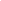 PARECER EXAME DE QUALIFICAÇÃO – CURSO DE MESTRADONo dia XX de XXXXXXXXX de 202X, às XX:XX horas, por videoconferência, reuniu-se a Comissão do Exame de Qualificação de artigo da aluna XXXXXXXXX, formada pelos seguintes Membros: Prof. Dr. XXXXXXXXX (Presidente), Profa. Dra. XXXXXXXXX (Membro Interno do PPGM), Profa. Dra. XXXXXXXXX (Membro externo ao PPGM) e Prof. Dr. XXXXXXXXX (Membro Externo ao PPGM). Além do exemplar do projeto de dissertação, a aluna realizou apresentação formal do projeto de pesquisa intitulado “XXXXXXXXX XXXXXXXXX XXXXXXXXX XXXXXXXXX XXXXXXXXX XXXXXXXXX”, e a seguir, o Presidente ofereceu a palavra aos membros da Comissão para arguição, comentários e/ou sugestões sobre possíveis correções do projeto apresentado. O projeto é orientado pela Prof. Dr. XXXXXXXXX e coorientado pela Profa. Dra. XXXXXXXXX.PARECER#:___________________________________________________________________________________________________________________________________________________________________________________________________________________________________________________________________________________________________________________________________________________________________________________________________________________________________________________________________________________________________________________________________________________________#Comentários gerais, considerar: apresentação do material escrito e apresentado, título da qualificação coerente com o tema e objetos de estudos propostos, relevância do problema/tema, coerência no(s) objetivos e/ou na(s) hipótese(s) de estudo, material e métodos adequados para os dados, resultado e discussão dos resultados alcançados.(_x_) APROVAÇÃO;(_x_) REPROVAÇÃO do(a) aluno(a) no Exame de Qualificação (prazo máximo de 45 dias para realizar novo exame);Justificativa se reprovado:Recife, XX de XXXXXXXXX de 202X._________________________________________Assinatura do membro da comissão  